Romerike Ultrafestival: 24-timers
Romerike Ultrafestival: 24-timers
KvinnerRomerike Ultrafestival: 12-timers
OverallRomerike Ultrafestival: 6-timers
OverallPlsStnrNavnKlasseKlubbDistanseDetaljer1211Bjørn Tore Kronen Taranger (NOR)M 35-39GULAR230860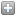 2208Lars Dørum (NOR)M 60-64SPIRIDON LLL2216363215Bjarne R. Jensen (DEN)M 50-54SAAN-LOEBERNE2012414202Marius Jørgensen (NOR)M 40-44BØ IL1913285205Per Audun Heskestad (NOR)M 55-59FIL AKS1640836213Kim Johannesen (NOR)M 23-34ROMERIKE ULTRALØPERKLUB1615957201Joar Flynn Jensen (NOR)M 45-49SKI IL FRIIDRETTSKLUBB1581748218Ragnar Nygård (NOR)M 45-49ROMERIKE ULTRALØPERKLUB1501959210Amund Totland (NOR)M 23-34ROMERIKE ULTRALØPERKLUB15019510204Endre Vindheim (NOR)M 50-54SPIRIDON LLL9259511219K G Nyström (NOR)M 75-79VI SOM SPRINGER8721012206Erik Nossum (NOR)M 60-64ROMERIKE ULTRALØPERKLUB8179513209Knut Ivar Paalsrud (NOR)M 50-54ROMERIKE ULTRALØPERKLUB8059514203Øystein Solfjeld Pedersen (NOR)M 23-34TVEDESTRAND T&IF6559515217Ottar Røed (NOR)M 55-59ROMERIKE ULTRALØPERKLUB49395PlsStnrNavnKlasseKlubbDistanseDetaljer1212Hilde Johansen (NOR)K 40-44ROMERIKE ULTRALØPERKLUB1758392207Ragnhild Audestad (NOR)K 45-49ROMERIKE ULTRALØPERKLUB1629743216Merete Tellevik (NOR)K 40-44ØYSTESE IL100395PlsStnrNavnKlasseKlubbDistanseDetaljer1103Henrik Westerlin (DEN)M 35-39HOLMEGAARD1324022106Kjetil Bergrem (NOR)M 23-34NULL1212053105Edna Karin Boge Leikvoll (NOR)K 50-54BFG FANA1168374104Christian Duus (NOR)M 23-34OSLO952925102Tom-Rune Bertelsen (DEN)M 45-49DRAMMEN90231636Bård Rødde (NOR)M 65-69LÅNKE IL57195PlsStnrNavnKlasseKlubbDistanseDetaljer124John Lund (NOR)M 50-54ROMERIKE ULTRALØPERKLUB64176214Kristian Hoel (NOR)M 40-44KLP6379733Ninette Banoun (NOR)K 50-54SK VIDAR63795451Hilde Ackenhausen (NOR)K 35-39SPIRIDON LLL/COOP NORGE 63455555Even Nedberg (NOR)M 35-39NULL63110619Ivar Akerlie (NOR)M 35-39BAKERS61106756Wenche Dørum (NOR)K 60-64ROYAL SPORT60200838Cecilie Landro (NOR)K 20-22NORNA SALHUS60077937Louise Skak (DEN)K 35-39NORDIC SPORT594931023Fulvio Øksendal (NOR)M 35-39ASKIM582891120Audun Skogen (NOR)M 45-49HAKALLESTRANDA56348121Leif Abrahamsen (NOR)M 45-49ROMERIKE ULTRALØPERKLUB558971326Kjell Skogvang (NOR)M 70-74SPIRIDON554731415Marit Haraldsen (NOR)K 35-39OSLO546591554Thomas Stordalen (NOR)M 35-39ROMERIKE ULTRALØPERKLUB532931645Kari Skogen (NOR)K 16-17VIKANE IL532581746Sindre Skogen (NOR)M 20-22VIKANE IL526491857Tor Einar Johansen (NOR)M 35-39ÅSKAMERATENE523281961Yvonne Olstad (NOR)K 35-39NULL508042027Jan Tore Nygård (NOR)M 40-44UNDHEIM IL505952144Ole Erik Flatin (NOR)M 40-44KONGSBERG505952232Stig Andy Kvalheim Rambø (NOR)M 45-49HYTTEPLAN SPORT503602311Per-Ola Saugnes (NOR)M 55-59NORDRE EIDSVOLL I.L.496452443Bengt Göransson (SWE)M 50-54FALU IK495482541Tom Larsen (NOR)M 45-49ROMERIKE ULTRALØPERKLUB461082630Harald Sel (NOR)M 70-74BRYNE FIK458452753Tommy Englund (SWE)M 65-69OK GRANE44066287Tone Yvonne Killengreen (NOR)K 40-44EKEBERGJOGGEN435192959Gregor Gucwa (POL)M 40-44NULL433443028Rune Solheim (NOR)M 35-39LÆRDAL IL427953133Frank Robert Hansen (NOR)M 23-34KLØFTA427953248Bjørn Hytjanstorp (NOR)M 45-49SPIRIDON LLL423953358Kim Olsen (NOR)M 35-39FREDRIKSTAD IF421953434Esben Rohit Hellebø (NOR)M 23-34KYRKJEBØ421953539Lars-Ove Nordnes (NOR)M 60-64JUTUL IL421953660Henrik Aasbø (NOR)M 55-59RINDAL IL421953742Stig Söderström (SWE)M 70-74KVARNSVEDENS GOIF403953821Signy Henden Rustlie (NOR)K 75-79LØRENSKOG FIL397953935Øistein Ackenhausen (NOR)M 65-69SPIRIDON LLL373954049Mona Grønnerud (NOR)K 23-34PORSGRUNN349804147Ida Foss (NOR)K 23-34BLODSMAK SPORTSKLUBB24996424Susanne Stuhlfauth (GER)K 23-34RÆLINGEN229954331Knut Arne Sel (NOR)M 20-22BRYNE FIK1995